Exercices son [tion]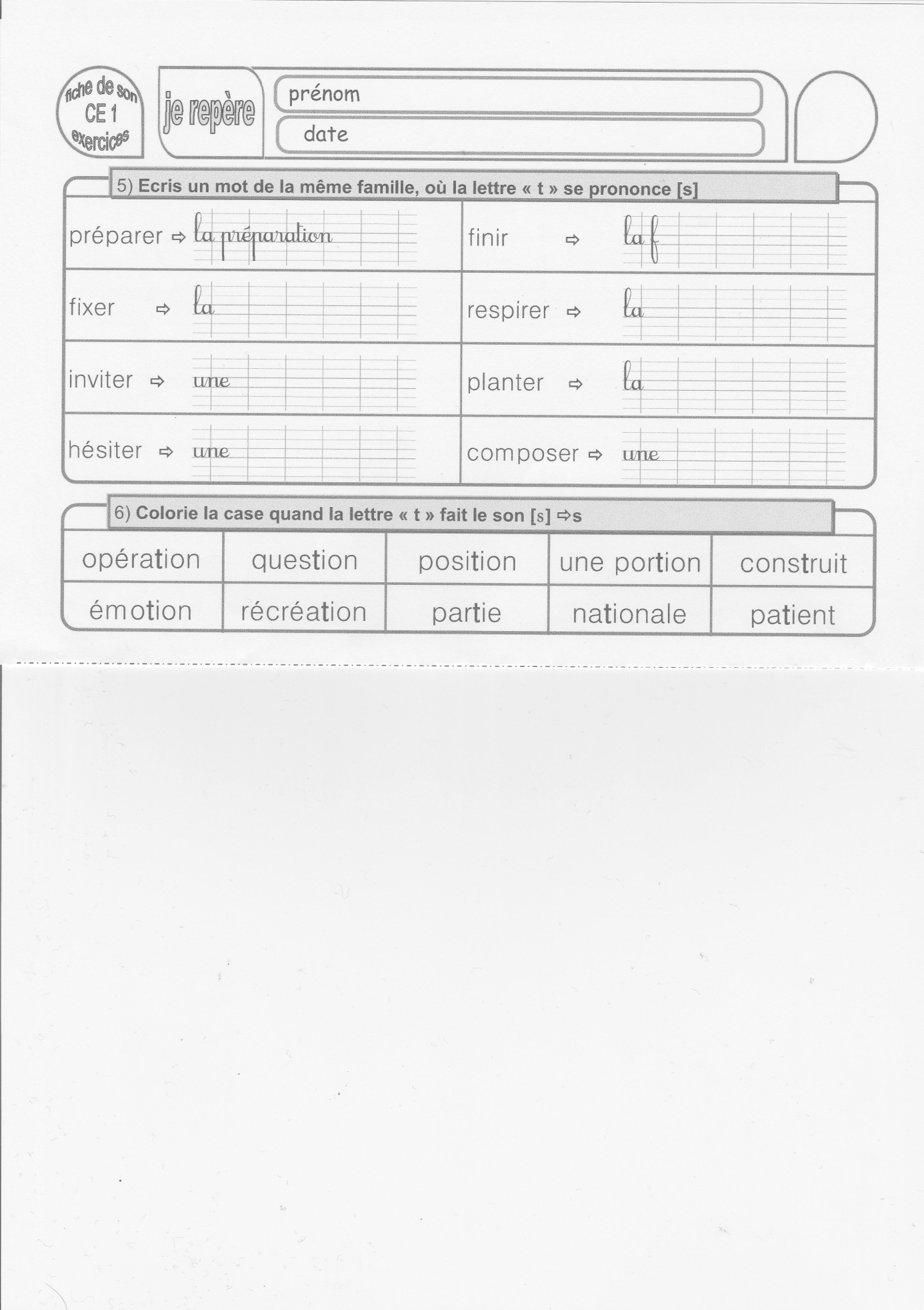 